La funzione affine ha la forma generale: 	      (a, b  R, a  0)Il grafico che la rappresenta è una retta.
Il parametro a equivale alla pendenza della retta 
Tale retta incontra l’asse y nel punto (      ;       )

Quindi il parametro b rappresenta l’immagine di ……………. .Ecco i grafici di tre funzioni affini: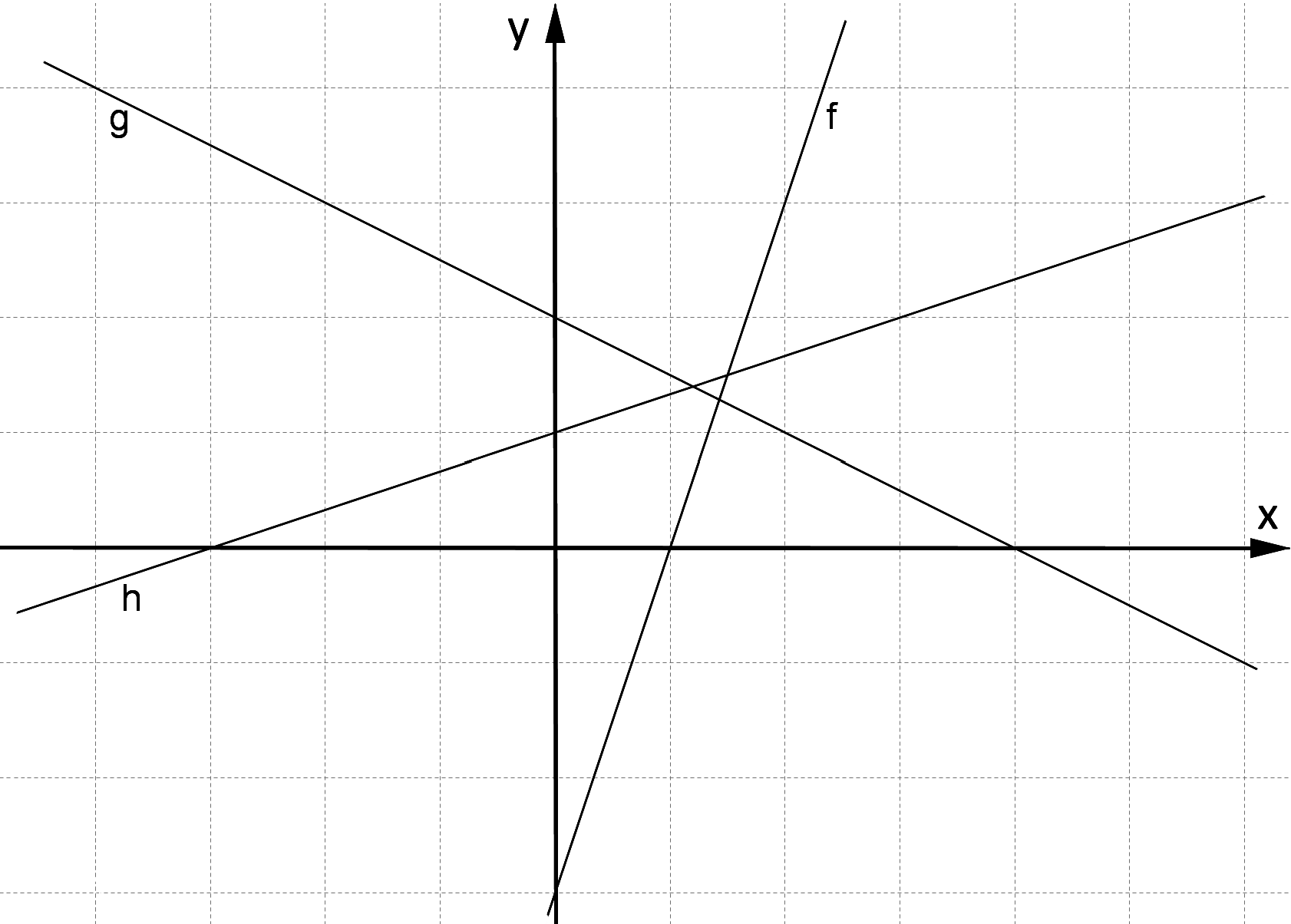 La pendenza nel piano cartesianoLa pendenza è definita come il rapporto tra lo spostamento verticale e lo spostamento orizzontale. La pendenza di una retta nel piano cartesiano può essere quindi calcolata nel seguente modo. 
Consideriamo due punti P1 e P2 appartenenti alla retta:
spostamento verticale spostamento orizzontale pendenza 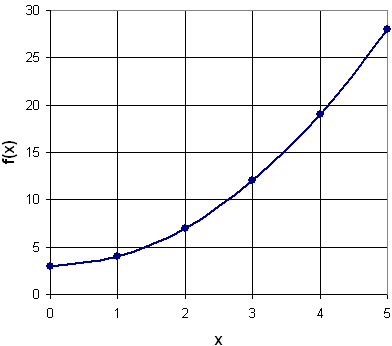 La funzione affine